PROCESO CAS N° 02-2023-UGEL/GRAN CHIMÚ (TERCERA CONVOCATORIA)(Resolución Viceministerial N° 026-2023-MINEDU)GENERALIDADES:OBJETO DE LA CONVOCATORIA:La UGEL GRAN CHIMU, requiere seleccionar y contratar bajo el régimen de Contratación Administrativa de Servicios – CAS del Decreto Legislativo N° 1057, para los siguientes puestos:DEPENDENCIA, UNIDAD ORGÁNICA Y/O ÁREA SOLICITANTE:Entidad convocante: Unidad de Gestión Educativa Local GRAN CHIMU/Comité de Selección. Dependencia, unidad orgánica y/o área solicitante:Área de Gestión Administrativa de la UGEL GRAN CHIMU Área de Gestión Institucional de la UGEL GRAN CHIMUDEPENDENCIA ENCARGADA DE REALIZAR EL PROCESO DE CONTRATACIÓN:Unidad de Gestión Educativa Local GRAN CHIMU (UGEL GRAN CHIMU) / Comité de  Selección.BASE LEGAL:DL 1057: Decreto Legislativo que regula el régimen especial de contratación administrativa de servicios Decreto Supremo N.º 075-2008-PCM y modificatorias, que regula el Reglamento del Decreto Legislativo No 1057, modificado por Decreto Supremo 065-2011-PCM.Ley Nº 29849, Ley que establece la eliminación progresiva del Régimen Especial del Decreto Legislativo 1057 y otorga derechos laborales.Decreto Supremo Nº 004-2019-JUS, que aprueba el Texto Único Ordenado de la Ley Nº 27444.Ley de Procedimiento Administrativo General.Ley N° 31638, Ley de presupuesto del año fiscal 2023.D.S. 004-2019-JUS, que aprueba el Texto Único Ordenado (TUO) de la Ley N° 27444. Ley del Procedimiento Administrativo General.Resolución de Presidencia Ejecutiva N° 061-2010-SERVIR/PE y sus modificatorias, que establece disposiciones para la realización de los procesos de selección en las entidades de la administración pública.Resolución Viceministerial N° 026-2023-MINEDU, se aprobó la Norma Técnica denominada “Disposiciones para el fortalecimiento de la gestión administrativa e institucional en las Unidades de Gestión Educativa Local”.Demás disposiciones que regulen el Contrato Administrativo de Servicios.PERFÍL CARACTERÍSTICAS Y CONDICIONES DEL PUESTO Y/O CARGO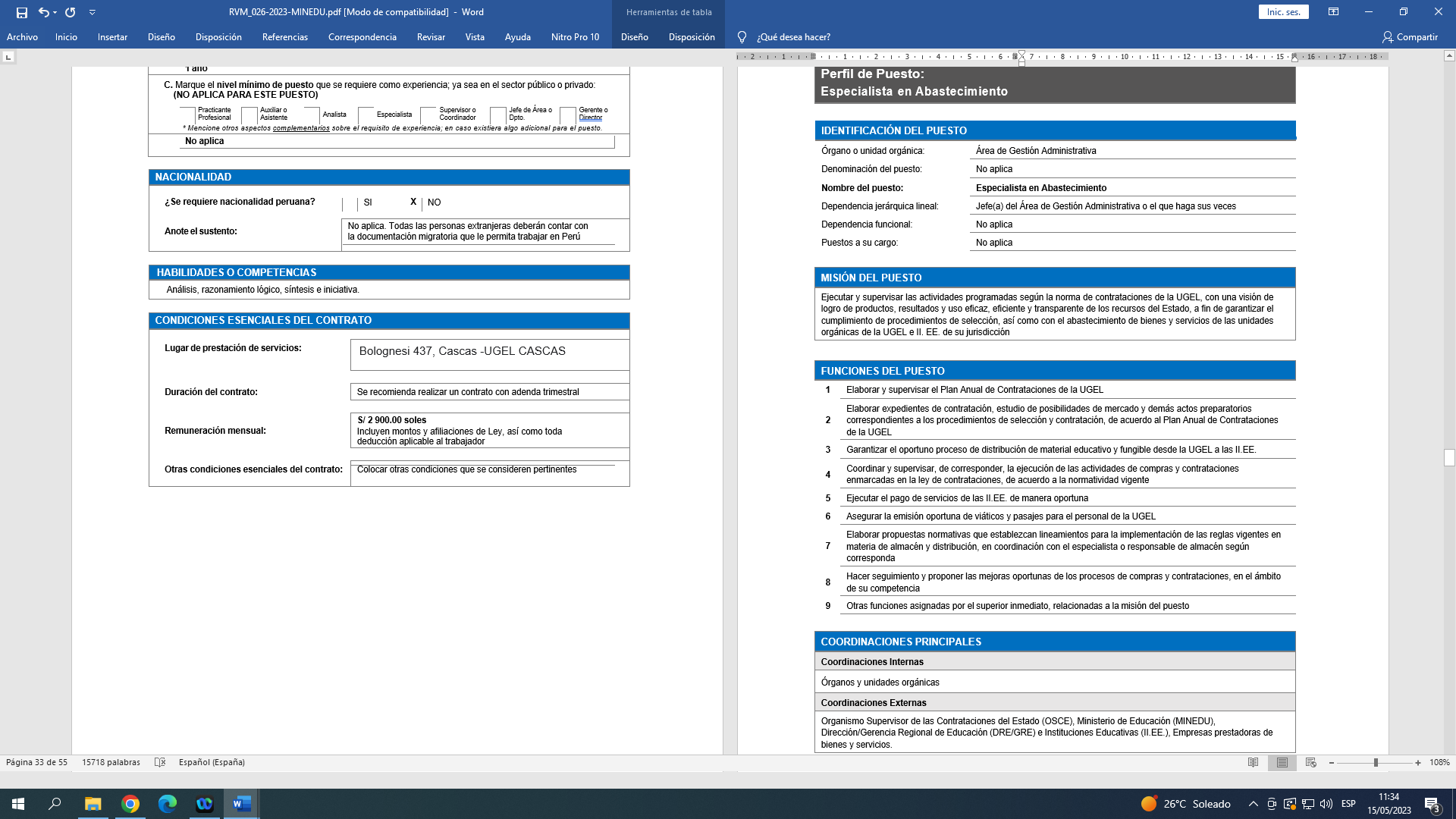 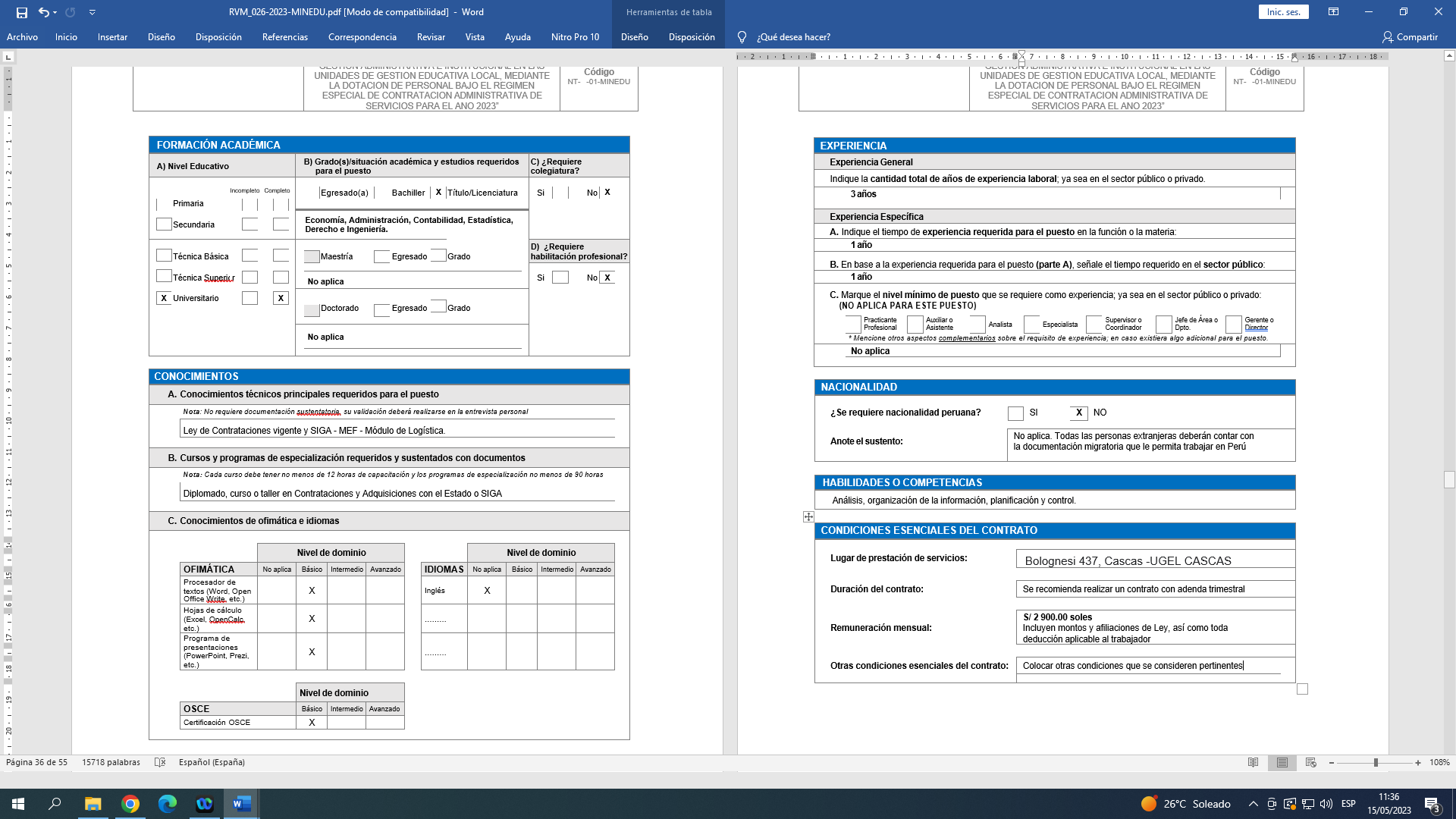               LA CERTIFICACIÓN OSCE NIVEL BÁSICO COMO MÍNIMO.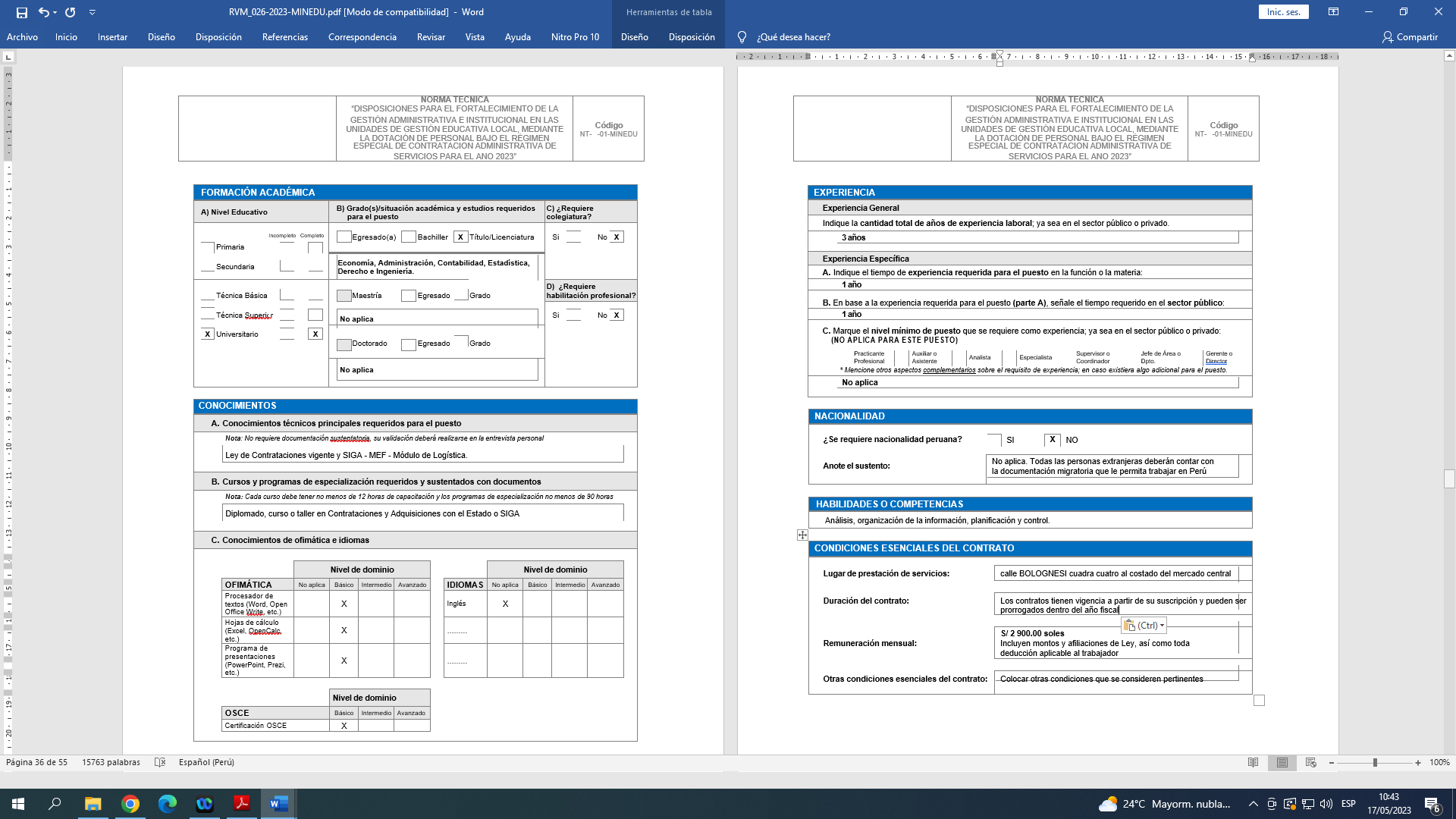 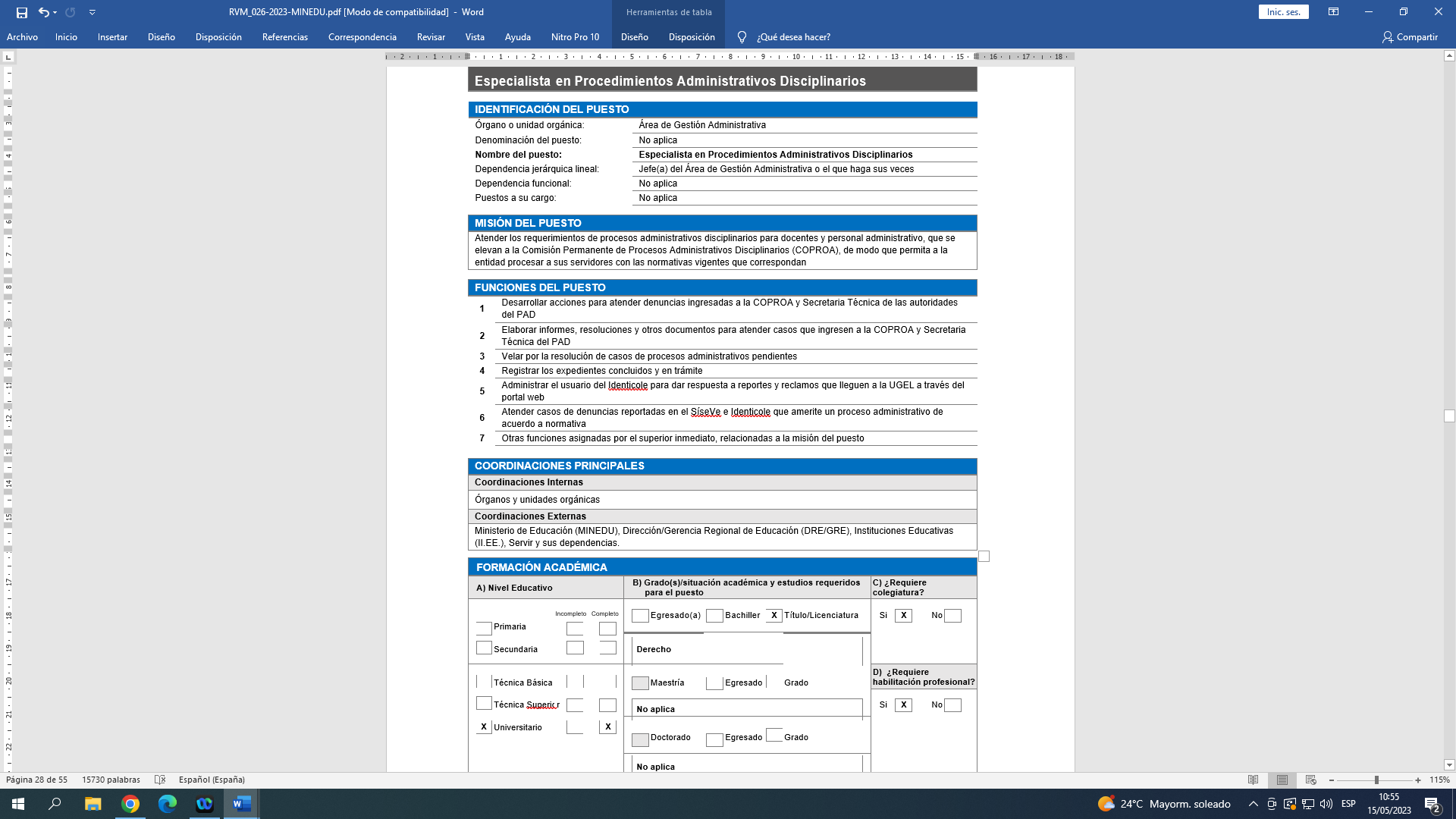 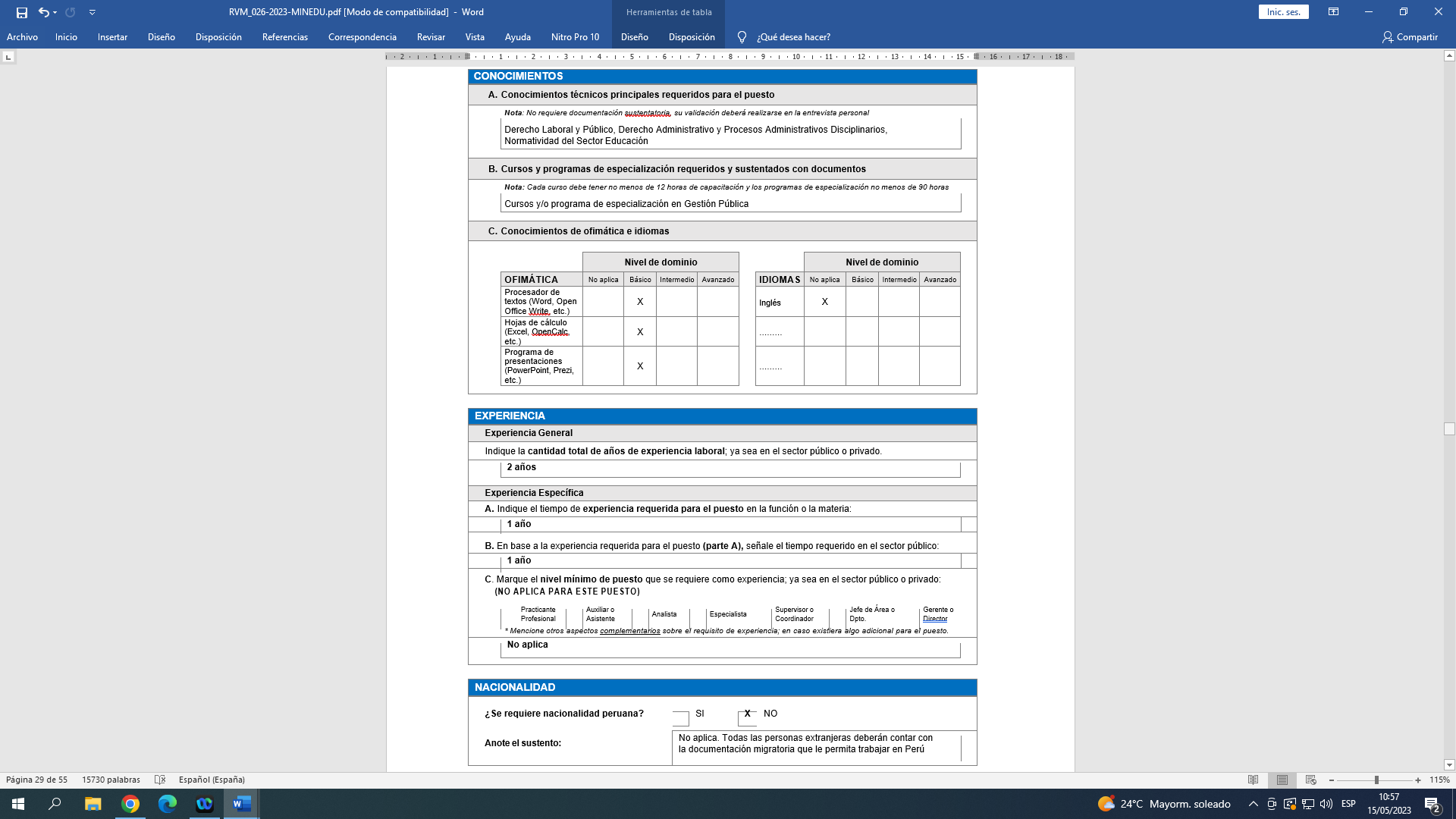 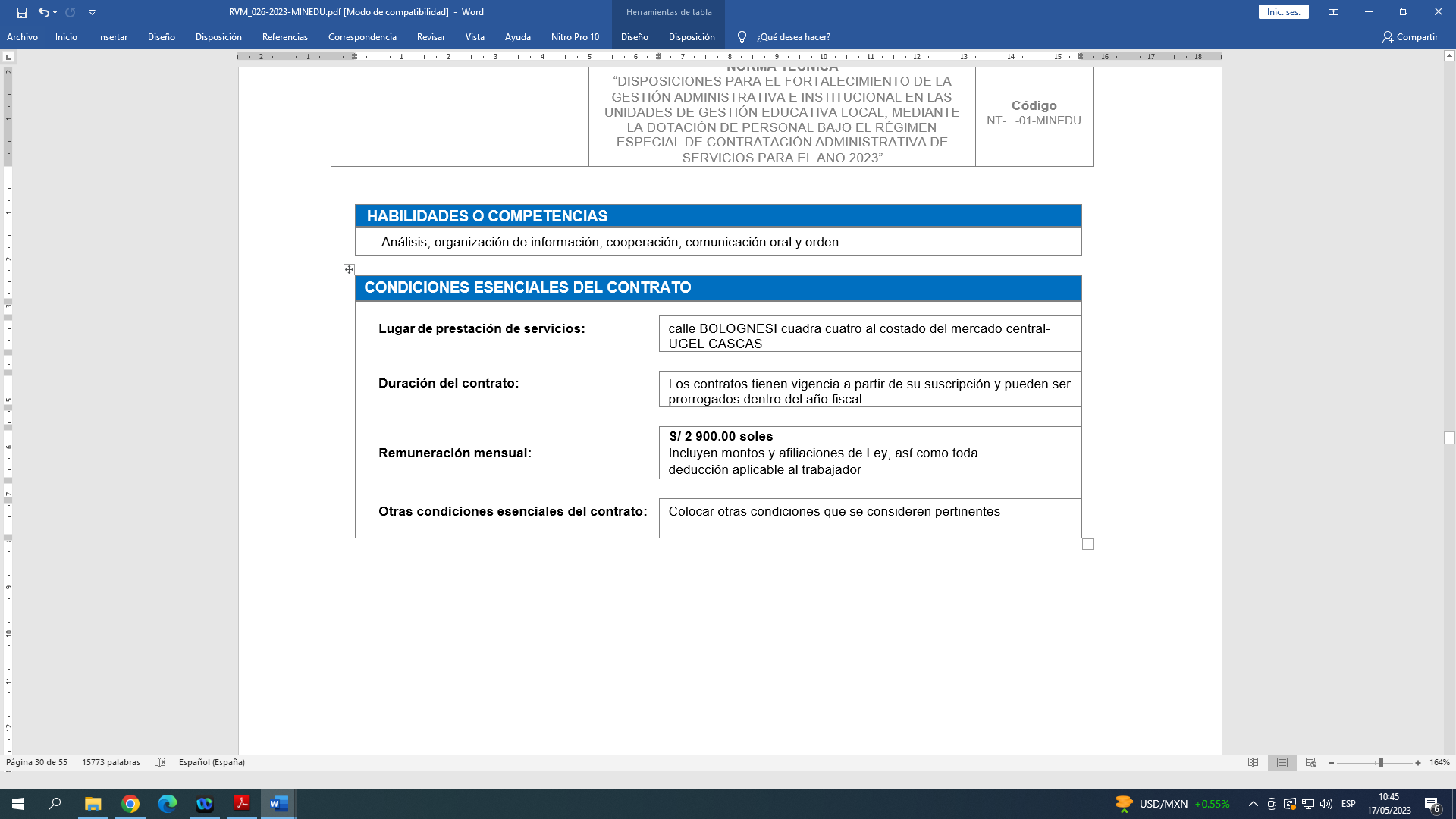 CRONOGRAMA: SOBRE LOS DOCUMENTOS A PRESENTAR:La presentación de expedientes se realizará por la Mesa de Partes de la UGEL GRAN CHIMU, en forma presencial, según las fechas y horario establecidos en el cronograma. (los postulantes que no respeten las fechas y horarios quedan sin opción a participar del presente concurso público).El expediente de postulación deberá ser presentados en un solo archivo en PDF, conteniendo los ANEXOS 1, 2, 3, 4, 5, 6, 7,  8 debidamente llenados con letra clara y legible y firmados. De lo contrario no se considerará como válida su postulación, sin opción a reclamo, los documentos deben ser ordenados de la siguiente manera:ANEXO 01: CARTA DE PRESENTACIÓN DEL POSTULANTE (detallar el puesto al que postula de acuerdo .)COPIA DNIANEXO 02: DECLARACIÓN JURADA DE CONOCIMIENTO DEL CÓDIGO DE ÉTICA DE LA FUNCIÓN PÚBLICA.ANEXO 03: AUTORIZACIÓN PARA RECIBIR NOTIFICACIONES POR CORREO ELECTRÓNICO DE LA UGEL GRAN CHIMU.ANEXO 04: REGISTRO AIRHSPANEXO 05: DECLARACIÓN JURADA PARA SOLICITAR BONIFICACIÓNCONSTANCIA POR DISCAPACIDAD O EN EL CASO DE LICENCIADOS DE LAS FUERZAS ARMADAS ANEXO 06: DECLARACIÓN JURADA DE DATOS PERSONALESANEXO 07: DECLARACIÓN JURADA DE NO HABER SIDO DENUNCIADO, ESTAR PROCESADO O DENUNCIADO POR VIOLENCIA FAMILIAR Y/O SEXUALANEXO 8 DECLARACIÓN JURADA DE RELACIÓN DE PARENTESCO POR CONSAGUINIDAD, AFINIDAD O POR RAZÓN DE MATRIMONIO O UNIONES DE HECHO (LEY N° 26771).Hoja de Vida del Postulante (Orden de los Documentos de la hoja de vida -Formación académica, capacitación y experiencia, entre otros de corresponder). Asimismo, el postulante deberá abstenerse de colocar documentos que no sean  requeridos de acuerdo al perfil de la convocatoria CAS.FOMACIÓN ACADÉMICA:Título Profesional según corresponda. Grado de BachillerGrado de Maestría/Doctorado (en caso contara con algún post grado) Constancia de Habilitación Profesional.Otros (estudios secundarios, título técnico, etc.) según perfil del puestoEXPERIENCIA LABORAL: CERTIFICADOS DE TRABAJOS, CONSTANCIAS O RESOLUCIONES DE CONTRATO, DEBEN PRECISAR EL CARGO, PERIODO LABORADO (FECHA DE EMISIÓN, FIRMADAS Y SELLADAS POR EL EMPLEADOR O JEFE DE RECURSOS HUMANOS DE LA ENTIDAD).EXPERIENCIA GENERAL (SE CONTABILIZA A PARTIR DE LA FECHA DE EMISIÓN DE LOS ESTUDIOS QUE SE REQUIERA EN EL PERFIL). El orden de las constancias o certificados de trabajo o resoluciones se presenta desde el más actual al más antiguo. EXPERIENCIA ESPECÍFICA (SE CONTABILIZA A PARTIR DE LA FECHA DE EMISIÓN DE LO ESTUDIOS QUE SE REQUIERA EN EL PERFIL). El orden de las constancias o certificados de trabajo o resoluciones y boletas de pago se presenta desde el más actual al más antiguo. CERTIFICADOS DE CAPACITACIÓN (CURSOS, PROGRAMAS DE ESPECIALIZACIÓN, DIPLOMADOS): DEBERÁN SER DE ACUERDO A LO REQUERIDO EN EL PERFIL DE CADA PUESTO. LOS CERTIFICADOS DEBERÁN INDICAR EL NÚMERO DE HORAS LECTIVAS (SEGÚN EL PERFIL DEL PUESTO) Y NO DEBERÁN TENER UNA ANTIGÜEDAD MAYOR A 05 AÑOS (CURSOS Y CAPACITACIONES), CASO CONTRARIO NO SERÁN TOMADOS EN CUENTA. LOS CERTIFICADOS DE CAPACITACIÓN SE ORDENAN DEL MÁS ACTUAL AL MÁS ANTIGUO.ETAPA DE EVALUACIÓNLos factores de evaluación dentro del proceso de selección tendrán un máximo y un mínimo de puntos, distribuyéndose de la siguiente manera:La evaluación de los postulantes se realizará en dos (02) etapas: La evaluación de        la hoja de vida y entrevista personal.DECLARATORIA DE DESIERTO O DE LA CANCELACION DEL PROCESODeclaratoria del proceso como desiertoEl proceso puede ser declarado desierto en alguno de los siguientes supuestos:Cuando no se presentan postulantes al proceso de selección y/o a alguna de las etapas consideradas de carácter obligatorio.Cuando ninguno de los postulantes cumple con los requisitos mínimos.Cuando habiendo cumplido los requisitos mínimos, ninguno de los postulantes obtiene puntaje mínimo en las etapas de evaluación del proceso.Cancelación del proceso de selecciónEl proceso puede ser cancelado en alguno de los siguientes supuestos, sin que sea responsabilidad de la entidad:Cuando desaparece la necesidad del servicio de la entidad con posterioridad al inicio del proceso de convocatoria.Por restricciones presupuestales.Otros supuestos debidamente justificadoIMPEDIMENTOS PARA CONTRATAR Y PROHIBICION DE DOBLE PERCEPCIONNo pueden celebrar contratos administrativos de servicios las personas con inhabilitación administrativa o judicial para el ejercicio de la profesión o cargo, para contratar con el Estado o para desempeñar función pública.Están impedidos de ser contratados bajo el CAS quienes tienen impedimento, expresamente previsto por las disposiciones legales y reglamentarias pertinentes, para ser postores o contratistas y/o postular, acceder o ejercer el servicio, función o cargo convocado por la entidad pública.Es aplicable a los trabajadores sujetos al Contrato Administrativo de Servicios la prohibición de doble percepción de ingresos establecida en el artículo 3° de la Ley N° 28175, Ley Marco del Empleo Público, así como el tope de ingresos mensuales que se establezcan en las normas pertinentes.DISPOSICIONES COMPLEMENTARIASPara todos aquellos aspectos no previstos en la presente base, el Comité de Selección, resolverá debiendo fundamentar las acciones que adopte, para garantizar los principios de mérito, transparencia e igualdad de oportunidades, de los postulantes.Cascas,  16 de octubre de 2023EL COMITÉ EVALUADORANEXO N° 01CARTA DE PRESENTACIÓN DEL POSTULANTESeñores:COMITÉ DE SELECCIÓN CAS Y EVALUACIONCONTRATACION ADMINISTRATIVA DE SRVICIOS N°       -2023-GRAN CHIMUUNIDAD DE GESTION EDUCATIVA LOCAL GRAN CHIMUPresente.-Yo,	(Nombres y Apellidos)identificado(a) con DNI Nº	, mediante la presente le solicito se me considerepara participar en el Proceso CAS Nº	-2023 , convocado por su Institución, a fin deacceder al Servicio cuyo puesto es	.Para lo cual declaro bajo juramento que cumplo íntegramente con los requisitos básicos y perfiles establecidos en la publicación correspondiente al servicio convocado y que adjunto a la presente según Currículo Vitae documentado, copia de DNI y declaraciones juradas correspondientes.Cascas, ………..de………………del 2023________________________________FIRMA DEL POSTULANTEANEXO 02 DECLARACION JURADA DE CONOCIMIENTO DEL CODIGO DE ETICA DE LA FUNCIÓN PÚBLICAYo,	(Nombres y Apellidos)identificado(a) con DNI Nº	, y domicilio fiscal en ……………………………………...Declaro bajo juramento, que tengo conocimiento de la siguiente normatividad:Ley N°28496 “Ley que modifica el numeral 4.1. del artículo 4° y el artículo 11° de la Ley N°27815, Ley del Código de Ética de la Función Pública”.Decreto Supremo N°033-2005-PCM, que aprueba el reglamento de la Ley del Código de Ética de la Función Pública.Asimismo, declaro que me comprometo a observarlas y cumplirlas en toda circunstancia.Cascas, ………..de………………del 2023________________________________            				FIRMA DEL POSTULANTE                                       HuellaANEXO 3DECLARACIÓN JURADA DE NOTIFICACIÓN ELECTRÓNICAYo,	, identificado con DNI N°		y domicilio legal en	, distrito de	, provincia de 	, y región de	, autorizo expresamente que la IIEE y/o UGEL Gran Chimú realice toda notificación relacionada al presente procedimiento administrativo, a la dirección electrónica (correo electrónico)	                         , conforme a lo establecido en el numeral 20:4 del artículo 20 del Texto Único Ordenado de la Ley N° 27444, Ley de Procedimiento Administrativo General, aprobado mediante Decreto Supremo N° 004- 2019-JUS.Para dar constancia y conformidad, firmo la presente declaración.Cascas,	de	del 2023DNI N°ANEXO 04 REGISTRO AIRHSPANEXO Nº 05DECLARACIÓN JURADA PARA SOLICITAR BONIFICACIÓNYo,	identificado con   DNI Nº_	, con domicilio        en		_, de nacionalidad  	_, de estado civil	, a efectos de cumplir con los requisitos de elegibilidad para desempeñarme como		_ en	_ , manifiesto con carácter de DECLARACIÓN JURADA lo siguiente:BONIFICACIÓN POR DISCAPACIDAD(Marque con una “x” la respuesta)BONIFICACIÓN POR SER PERSONAL LICENCIADO DE LAS FUERZAS ARMADAS(Marque con una “x” la respuesta)Formulo la presente Declaración Jurada sometiéndome a las responsabilidades administrativas, civiles y penales según lo dispuesto por los artículos 411, 427 y 438 del Código Penal, en concordancia con el artículo 34 y el artículo 51 del Texto Único Ordenado de la Ley Nº 27444 - Ley del Procedimiento Administrativo General aprobada por Decreto Supremo Nº 004-2019-JUS.Cascas, …….. de…………………………… del 20…...FIRMA DEL POSTULANTE	HUELLAANEXO 6JURADA DE DATOS PERSONALESYo,……………….………………………….………………………………………………………………………………………....………………, Identificado(a) con DNI:………………….. y con domicilio en………………………….…………………………………………..; mediante el presente DECLARO BAJO JURAMENTO lo siguiente:No estar inscrito en el Registro de Deudores Alimentarios Morosos.No estar registrado en el Registro Nacional de Sanciones contra Servidores Civiles –RNSSC.No estar inscrito en el Registro de Deudores por Reparaciones Civiles por DelitosDolosos - REDERECI.No haber sido condenado o estar procesado por los delitos señalados en la Ley N°29988. No haber sido condenados por los delitos señalados en la Ley N° 30901. Gozar de saludóptima para desempeñar el cargo o puesto al que postulo.Ratifico la veracidad de lo declarado, manifestando someterme a la autoridad vigente y a las responsabilidades civiles y/o penales que se pudieran derivar en caso que algunos de los datos consignados sean falsos, siendo pasible de cualquier fiscalización posterior que la UGEL considere pertinente.Cascas, ……… de	del 2023Firma del postulanteHuella digitalDECLARACIÓN JURADA DE NO HABER SIDO DENUNCIADO, ESTAR PROCESADO O SENTENCIADO, POR VIOLENCIA FAMILIAR Y/O SEXUALYo,	 	,	identificado(a)	con	DNINº	postulante en el proceso de selección CAS Nº	, DECLARO BAJO JURAMENTO:No haber sido denunciado por violencia familiar.No haber sido denunciado por delito contra la libertad sexual e indemnidad sexual.No tener proceso por violencia familiar.No tener proceso por delito contra la libertad sexual e indemnidad sexual.No haber sido sentenciado por violencia familiar.No haber sido sentenciado por delito contra la libertad sexual e indemnidad sexual.Ratifico la veracidad de lo declarado, manifestando someterme a la autoridad vigente y a las responsabilidades civiles y/o penales que se pudieran derivar en caso que alguno de los datos consignados sea falsos, siendo posible de cualquier fiscalización posterior que la UGEL considere pertinente. 	,	de	de 20	.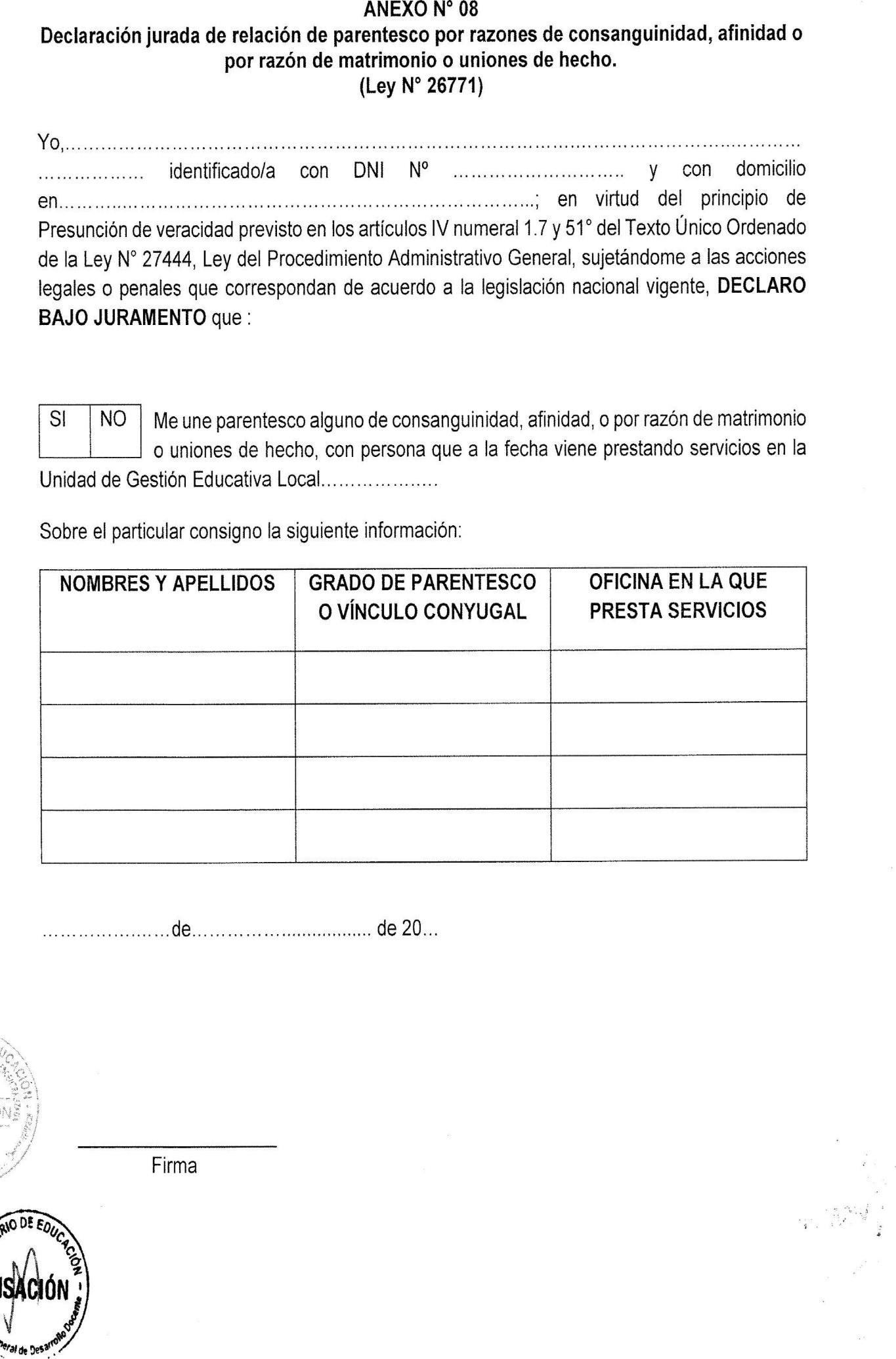 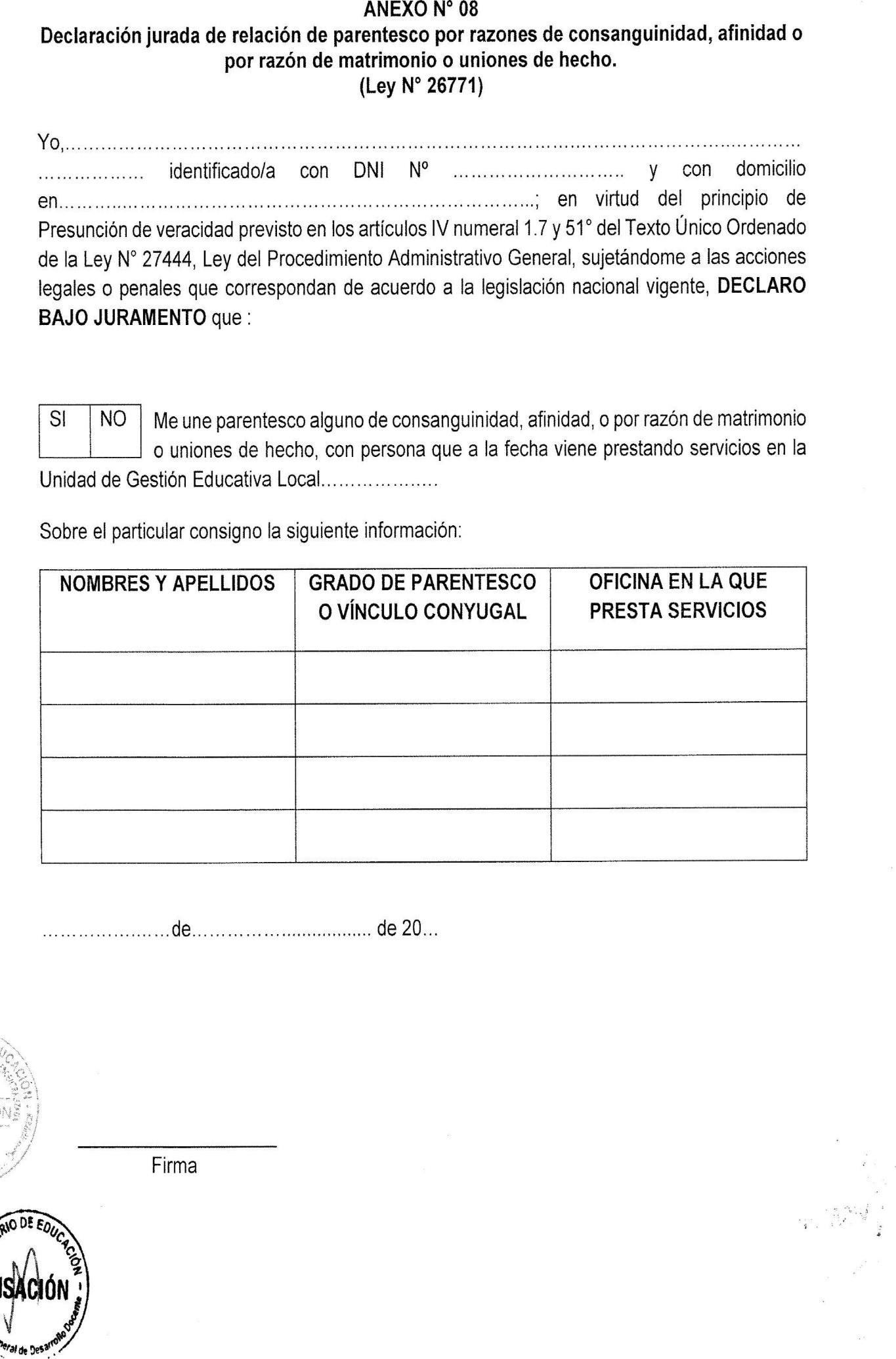 Nombre del PuestoCantidadLugar de prestación del  ServicioESPECIALISTA EN PROCEDIMIENTOS ADMINISTRATIVOS DISCIPLINARIOS1                                SEDE UGELESPECIALISTA EN ABASTECIMIENTO1                                SEDE UGELETAPAS DEL PROCESOETAPAS DEL PROCESOETAPAS DEL PROCESOCRONOGRAMAAREA RESPONSABLE01Aprobación de la ConvocatoriaAprobación de la Convocatoria13 de noviembre del 2023Comité de Contrato CAS02Convocatoria Publica en SERVIRConvocatoria Publica en SERVIR13 de noviembre al 17 denoviembre del 2023.SERVIRCONVOCATORIACONVOCATORIACONVOCATORIA03Publicación de la convocatoria en los murales y Facebook institucional de la UGEL GRAN CHIMÚPublicación de la convocatoria en los murales y Facebook institucional de la UGEL GRAN CHIMÚ13 de noviembre 17 denoviembre del 2023.Comité de Contrato CAS04Registro de Postulantes: Presencial y virtual.(expediente documentado y foliado) ingreso a través de mesa de partes de la Ugel Gran Chimú horario de oficina: de 8:00 am a 4:00 pm Registro de Postulantes: Presencial y virtual.(expediente documentado y foliado) ingreso a través de mesa de partes de la Ugel Gran Chimú horario de oficina: de 8:00 am a 4:00 pm  20  y 21 de noviembre del 2023.Comité de Contrato CASSELECCIÓNSELECCIÓNSELECCIÓN05Evaluación Curricular de la Hoja de Vida.Evaluación Curricular de la Hoja de Vida.22 de noviembre del  2023Comité de Contrato CAS06Publicación de Resultados preliminares de Evaluación curricular, en el portal web y redes sociales de la  entidad.Publicación de Resultados preliminares de Evaluación curricular, en el portal web y redes sociales de la  entidad.   22 de noviembre   del  2023Comité de Contrato CAS07Presentación de Reclamos a través del correo de la UGEL Gran Chimú: mesadepartesugelgranchimu@gmail.com enhorario de oficina: de 8:00 am a 1:00 pmPresentación de Reclamos a través del correo de la UGEL Gran Chimú: mesadepartesugelgranchimu@gmail.com enhorario de oficina: de 8:00 am a 1:00 pm23 de noviembre del  2023Comité de Contrato CAS08Absolución de Reclamos Absolución de Reclamos 24 de noviembre del  2023Comité de Contrato CAS09Publicación de resultados curricular y cronograma de entrevistaPublicación de resultados curricular y cronograma de entrevista24 de noviembre del  2023Comité de ContratoCAS10Entrevista presencial en la Calle BOLOGNESI cuadra cuatro al costado del mercado central – UGEL CASCAS (solo postulantes APTOS)Entrevista presencial en la Calle BOLOGNESI cuadra cuatro al costado del mercado central – UGEL CASCAS (solo postulantes APTOS)27 de noviembre del  2023Comité de Contrato CAS11Publicación de Resultados Finales en el portal web de la entidad y redes sociales.Publicación de Resultados Finales en el portal web de la entidad y redes sociales.28 de noviembre del  2023Comité de Contrato CASSUSCRIPCIÓN Y REGISTRO DEL CONTRATOSUSCRIPCIÓN Y REGISTRO DEL CONTRATOSUSCRIPCIÓN Y REGISTRO DEL CONTRATO12Adjudicación presencialAdjudicación presencial29 de noviembre del  2023Comité de Contrato CAS13Suscripción y Registro de Contrato CASSuscripción y Registro de Contrato CAS30 de noviembre del  2023Administración14Inicio de laboresInicio de labores01 de diciembre del  2023EvaluacionesPesoPuntaje MínimoPuntaje MáximoEVALUACIÓN CURRICULAR50%Formación Académica y Capacitaciones1525Experiencia Laboral1525Puntaje Total de la Evaluación de la Hoja de Vida3050ENTREVISTA PERSONAL50%Conocimientos para el puesto1525Aptitud, habilidades o competencias1525Puntaje Total de Entrevista3050PUNTAJE TOTAL100%60100I. DATOS PERSONALES APELLIDO PATERNO:_______________  APELLIDO MATERNO:___________________ NOMBRES:____________________DNI:________________ SEXO: FEMENINO (   )  MASCULINO (   )	FECHA DE NACIMIENTO: _______DOMICILIO:____________________________________________           CELULAR: ________________CORREO ELECTRONICO: _________________________________________________________________________________DISTRITO/PROVINCIA/REGIÓN: ___________________________________________________________II. DATOS LABORALESmarcar con "X" en las opciones requeridasPROCESO CAS N° _______________________________PUESTO AL QUE POSTULA___________________________NÚMERO DE CUENTA BANCO DE LA NACIÓN:	N° CCI:  	____________SISTEMA DE PENSIONES:AFP (     )	NOMBRE AFP: ______________________________	CUSSP: ______________________	FECHA AFILIACIÓN AFP: 	ONP (    )	FECHA AFILIACIÓN: 	OBSERVACIÓN (anotar alguna observación) ______________________________________________________________________________________________________________________________________________________________________________Cascas,	, de	2023_______________FIRMANota: Todos los datos son obligatorios, de no contar con cuenta en el banco de la nación, la UGEL N°02 La Esperanza gestionará la apertura ante el Banco de la Nación.PERSONA CON DISCAPACIDADSINOUsted es una persona con discapacidad, de conformidad con lo establecido en la Ley N° 29973 Ley General de la Persona con Discapacidad, y cuenta con la acreditación correspondiente del carnet de discapacidad emitido por el CONADIS.PERSONA LICENCIADO DE LAS FUERZAS ARMADASSINOUsted es una persona Licenciado de las Fuerzas Armadas, de conformidad con lo establecido en la Ley N° 29248, Ley del Servicio Militar y la Resolución de Presidencia Ejecutiva Nº 61-2010-SERVIR/PE, que establece criterios para asignar una bonificación en concursos para puestos de trabajo en la administración pública en beneficio del personal Licenciado de las Fuerzas Armadas, y cuenta con eldocumento oficial emitido por la autoridad competente acreditando su condición de Licenciado.FIRMAAPELLIDOS y NOMBRESD.N.I.